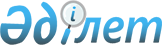 Қалалық коммуналдық меншіктегі жауапкершілігі шектеулі серіктестіктердің дивидендтерінің көлемін белгілеу туралыОңтүстік Қазақстан облысы Арыс қаласы әкімдігінің 2016 жылғы 14 наурыздағы № 93 қаулысы. Оңтүстік Қазақстан облысының Әділет департаментінде 2016 жылғы 18 наурызда № 3647 болып тіркелді      "Қазақстан Республикасындағы жергілікті мемлекеттік басқару және өзін-өзі басқару туралы" Қазақстан Республикасының 2001 жылғы 23 қаңтардағы Заңының 31-бабының 2 тармағына және "Мемлекеттік мүлік туралы" Қазақстан Республикасының 2011 жылғы 1 наурыздағы Заңының 186-бабына сәйкес Арыс қаласының әкімдігі ҚАУЛЫ ЕТЕДІ:

      1. Қалалық коммуналдық меншіктегі жауапкершілігі шектеулі серіктестіктердің дивидендтерінің көлемі кемінде таза табысынан 50 (елу) пайыз болып белгіленсін.

      2. Арыс қаласы "Әкімінің аппараты" мемлекеттік мекемесі Қазақстан Республикасының заңнамалық актілерінде белгіленген тәртіпте:

      1) осы қаулыны Арыс қаласының аумағында таратылатын мерзімді баспа басылымдарында және "Әділет" ақпараттық-құқықтық жүйесінде ресми жариялануын;

      2) осы қаулыны Арыс қаласы әкімдігінің интернет-ресурсына орналастыруын қамтамасыз етсін.

      3. Осы қаулының орындалуын бақылау қала әкімінің орынбасары Е.Ақтаевқа жүктелсін.

      4. Осы қаулы оның алғашқы ресми жарияланған күнінен кейін күнтізбелік он күн өткен соң қолданысқа енгізіледі.


					© 2012. Қазақстан Республикасы Әділет министрлігінің «Қазақстан Республикасының Заңнама және құқықтық ақпарат институты» ШЖҚ РМК
				
      Қала әкімі

С.Ертай
